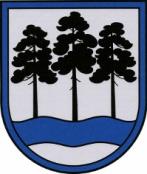 OGRES  NOVADA  PAŠVALDĪBAReģ.Nr.90000024455, Brīvības iela 33, Ogre, Ogres nov., LV-5001tālrunis 65071160, e-pasts: ogredome@ogresnovads.lv, www.ogresnovads.lv PAŠVALDĪBAS DOMES SĒDES PROTOKOLA IZRAKSTS63.Par darba tiesisko attiecību izbeigšanu ar Ikšķiles novada Sociālā dienesta vadītāju Daci IkaunieciPamatojoties uz Ogres novada pašvaldības (turpmāk – Pašvaldība) domes 2021.gada 5.augusta lēmumu “Par Ogres novada Sociālā dienesta izveidošanu”, apvienots Ogres novada Sociālais dienests, Lielvārdes novada Sociālais dienests, Ķeguma novada Sociālais dienests un Ikšķiles novada Sociālais dienests. Rezultātā uz reorganizējamo institūciju bāzes izveidota jauna Pašvaldības (statusā no 01.07.2021.) iestāde - Ogres novada Sociālais dienests (turpmāk – Dienests), kas darbību uzsāka 2022.gada 3.janvārī.Saskaņā ar Pašvaldības domes 2021.gada 5.augusta lēmumu “Par Ogres novada Sociālā dienesta izveidošanu” apstiprināts Dienesta amatu un mēnešalgu likmju saraksts, lai nodrošinātu Dienesta mērķu un uzdevumu efektīvu izpildi piešķirto finanšu līdzekļu ietvaros, tostarp likvidēts Ikšķiles novada Sociālā dienesta vadītāja amats.Tādējādi Pašvaldībā (statusā no 01.07.2021.) veikti organizatoriska rakstura pasākumi, apvienojot Ogres novada Sociālais dienestu, Lielvārdes novada Sociālais dienestu, Ķeguma novada Sociālais dienestu un Ikšķiles novada Sociālais dienestu un izveidojot Dienestu, tajā skaitā likvidēta Ikšķiles novada Sociālā dienesta vadītāja amata vieta.	Pašvaldība 2022.gada 31.janvārī nosūtīja Ikšķiles novada Sociālā dienesta vadītājai Dacei Ikauniecei vēstuli Nr.2-5.3/11 “Par amata vietas likvidēšanu” (turpmāk – Pašvaldības 31.01.2022. vēstule).Pašvaldībā 2022.gada 14.februārī saņemts Ikšķiles novada Sociālā dienesta vadītājas Daces Ikaunieces 2022.gada 14.februāra iesniegums, kurā sniegta informācija, ka iepazīstoties ar piedāvātajām vakantajām amata vietām, izvēlas neturpināt darbu citā amatā.Pašvaldībā 2022.gada 22.februārī saņemts apliecinājums, ka Ikšķiles novada Sociālā dienesta vadītāja Dace Ikauniece nav arodbiedrības biedre. Darba likuma 98.panta pirmā daļa noteic, ka darba devējam saskaņā ar šā likuma 101.panta pirmās daļas noteikumiem ir tiesības ne vēlāk kā vienu mēnesi iepriekš rakstveidā uzteikt darba līgumu ar nosacījumu, ka darba tiesiskās attiecības tiks izbeigtas, ja darbinieks nepiekritīs tās turpināt atbilstoši darba devēja piedāvātajiem darba līguma grozījumiem.Saskaņā ar Darba likuma 101.panta pirmās daļas 9.punktu darba devējam ir tiesības rakstveidā uzteikt darba līgumu, vienīgi pamatojoties uz apstākļiem, kas saistīti ar darbinieka uzvedību, viņa spējām vai ar saimniecisku, organizatorisku, tehnoloģisku vai līdzīga rakstura pasākumu veikšanu uzņēmumā, ja tiek samazināts darbinieku skaits.Valsts un pašvaldību institūciju amatpersonu un darbinieku atlīdzības likuma 17.panta pirmās daļas 1.punkts noteic, ka amatpersonām (darbiniekiem), izņemot karavīrus, ar kurām tiek izbeigtas amata (dienesta, darba) attiecības sakarā ar institūcijas vai amata likvidāciju, amatpersonu (darbinieku) skaita samazināšanu, [...], izmaksā atlaišanas vai atvaļināšanas pabalstu viena mēneša vidējās izpeļņas apmērā, ja amatpersona (darbinieks) valsts vai pašvaldības institūcijās bijusi nepārtraukti nodarbināta mazāk nekā piecus gadus.Daces Ikaunieces nepārtrauktais nodarbinātības ilgums Ikšķiles novada pašvaldības pašvaldībā – no 2018.gada 20.decembra.Pamatojoties uz “Par pašvaldībām” 21.panta pirmās daļas 9.punktu, Darba likuma 98.panta pirmo daļu, 101.panta pirmās daļas 9.punktu un Valsts un pašvaldību institūciju amatpersonu un darbinieku atlīdzības likuma 17.panta pirmo daļu,balsojot: ar 21 balsi "Par" (Andris Krauja, Artūrs Mangulis, Dace Kļaviņa, Dace Māliņa, Dace Nikolaisone, Dzirkstīte Žindiga, Edgars Gribusts, Egils Helmanis, Gints Sīviņš, Ilmārs Zemnieks, Indulis Trapiņš, Jānis Iklāvs, Jānis Kaijaks, Jānis Lūsis, Jānis Siliņš, Linards Liberts, Mariss Martinsons, Pāvels Kotāns, Raivis Ūzuls, Toms Āboltiņš, Valentīns Špēlis), "Pret" – nav, "Atturas" – nav,Ogres novada pašvaldības dome  NOLEMJ: Uzteikt 2018.gada 19.decembra  darba līgumu Nr.2.2-5/200-2018, kas noslēgts starp Ikšķiles novada pašvaldību un Daci Ikaunieci, pamatojoties uz Darba likuma 98.panta pirmo daļu un 101.panta pirmās daļas 9. punktu – tiek samazināts darbinieku skaits.Atbrīvot Daci Ikaunieci no Ikšķiles novada Sociālā dienesta vadītājas amata, izmaksājot atlaišanas pabalstu Valsts un pašvaldību institūciju amatpersonu un darbinieku atlīdzības likuma 17.panta pirmajā daļā noteiktajā apmērā.Uzdot Ogres novada pašvaldības izpilddirektoram P.Špakovskim:saskaņā ar Darba likuma 98.panta pirmo daļu, 101.panta pirmās daļas 9.punktu un 103.panta pirmās daļas 3.punktu izsniegt uzteikumu D.Ikauniecei;izvērtēt un noslēgt vienošanos par termiņu darba tiesisko attiecību izbeigšanai, atbilstoši Darba likuma 103.panta ceturtajai daļai, gadījumā, ja D.Ikauniece iesniedz Ogres novada pašvaldībā rakstisku lūgumu par atbrīvošanu no amata ātrāk nekā tas noteikts Darba likuma 103.panta pirmās daļas 3.punktā.Kontroli par lēmuma izpildi uzdot Ogres novada pašvaldības domes priekšsēdētāja vietniekam. (Sēdes vadītāja,domes priekšsēdētāja E.Helmaņa paraksts)Ogrē, Brīvības ielā 33Nr.32022. gada 24.februārī